ENDEAVOUR HILLS TENNIS CLUB Inc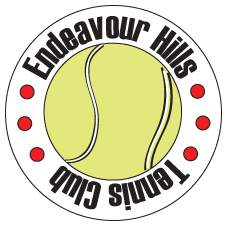 A.B.N 79 035 251 649Senior COMPETITION FORMSaturday PM – Summer 2018-19Season from 13th October 2018 to 23rd March 2019Player Name:____________________________________________________    Male             Female                                                                                                    Paid up Club Member      Yes               No Address:___________________________________________________________________________Suburb:____________________________________________  Post Code:______________________Telephone (H):_____________________________Telephone (M):____________________________E-mail Address: __________________________________________ Section last played:___________________	Season:____________________________________Please complete ALL of the details aboveBall Money $45:		             	        I agree to play in whichever team I am selected and understand that should I withdraw from competition at any time without a reason acceptable to the Selection Committee then I face suspension from competition for one additional season.    Yes               No I understand that I will be available for competition tennis between 1:00pam and 5:00 pm each Saturday afternoon for rostered on home and away matches.    Yes               NoI also understand that the nominated player is required to be a fully paid up member of the Endeavour Hills Tennis Club.I agree to abide by the rules and policies of the Endeavour Hills Tennis Club and the Waverley and Districts Tennis Association.  Yes               No Signed:__________________________________	Date:______________ENTRIES CLOSE: Sunday 29th July 2018 (No exceptions)**More Copies of this form can be found at our website**www.endeavourhillstennisclub.com.au	Pay by EFT, cheque or cash mail/deliver payment and form toHoward de Zylva.Mb. 0401 101 999 or Email: ehtc.seniors@gmail.comEFT Details:BSB: 033 186Account: 351183Account name: Endeavour Hills Tennis ClubBank: Westpac Dandenong PlazaCheques should be made payable to “Endeavour Hills Tennis Club” and marked ‘Not Negotiable’